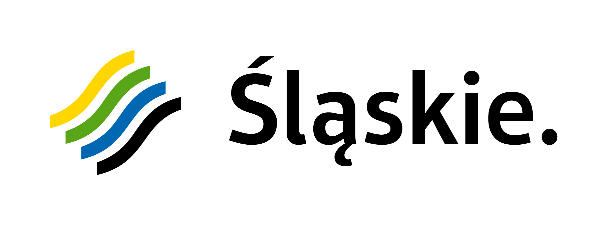 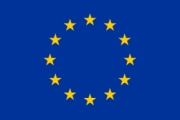 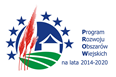 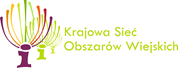         Unia Europejska„Europejski Fundusz Rolny na rzecz Rozwoju Obszarów Wiejskich: Europa inwestująca w obszary wiejskie”Instytucja Zarządzająca Programem Rozwoju Obszarów Wiejskich na lata 2014–2020                 – Minister Rolnictwa i Rozwoju WsiOperacja wspófinansowana ze środków Unii Europejskiej w ramach Schematu II                 Pomocy Technicznej  „Krajowa Sieć Obszarów Wiejskich” Programu Rozwoju Obszarów Wiejskich na lata 2014–2020”Urząd Marszałkowski Województwa Śląskiego informuje, iż w ramach pomocy technicznej Programu Rozwoju Obszarów Wiejskich na lata 2014-2020 realizuje operację pn. „Realizacja Planu operacyjnego KSOW na lata 2018-2019 w zakresie operacji Partnerów KSOW zrealizowanych w 2019 r. oraz funkcjonowanie KSOW w zakresie usługi telekomunikacyjnej telefonii stacjonarnej w 2020 r.”Celem realizacji wyżej wymienionej operacji jest zwiększenie udziału zainteresowanych stron we wdrażaniu inicjatyw na rzecz rozwoju obszarów wiejskich, informowanie społeczeństwa i potencjalnych beneficjentów o polityce rozwoju obszarów wiejskich i możliwościach finansowym. Ponadto aktywizacja mieszkańców wsi na rzecz podejmowania inicjatyw w zakresie rozwoju obszarów wiejskich, w tym kreowania miejsc pracy na terenach wiejskich oraz zapewnienie odpowiedniego wsparcia dla struktur niezbędnych do obsługi działań wynikających z realizacji KSOW.Planuje się, iż operacja przyczyni się do wzrostu udziału zainteresowanych stron we wdrażaniu inicjatyw na rzecz rozwoju obszarów wiejskich, zwiększenia świadomości w zakresie polityki rozwoju obszarów wiejskich  i współfinansowaniu Programu ze środków UE oraz zwiększenia aktywizacji mieszkańców wsi na rzecz podejmowania inicjatyw w zakresie rozwoju obszarów wiejskich. Ponadto operacja zapewni możliwość sprawnego funkcjonowania podmiotu zaangażowanego w realizację Krajowej Sieci Obszarów Wiejskich w ramach Programu Rozwoju Obszarów Wiejskich na lata 2014-2020.Operacja jest współfinansowana ze środków Unii Europejskiej w Schematu II Pomocy Technicznej  „Krajowa Sieć Obszarów Wiejskich” Programu Rozwoju Obszarów Wiejskich na lata 2014–2020”.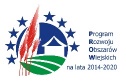 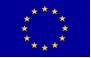 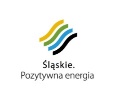 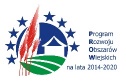 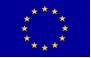 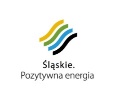 